Likumprojekta "Par nekustamo īpašumu atsavināšanu sabiedrības vajadzībām –  Latvijas Republikas valsts robežas joslas ierīkošanai uz Latvijas Republikas un Baltkrievijas Republikas valsts robežas"1. pielikumsNekustamā īpašuma "Dizaini" Indras pagastā, Krāslavas novadā, sastāvā esošā zemes gabala (kadastra apzīmējums 6062 008 0250) atsavināmās daļas robežu shēma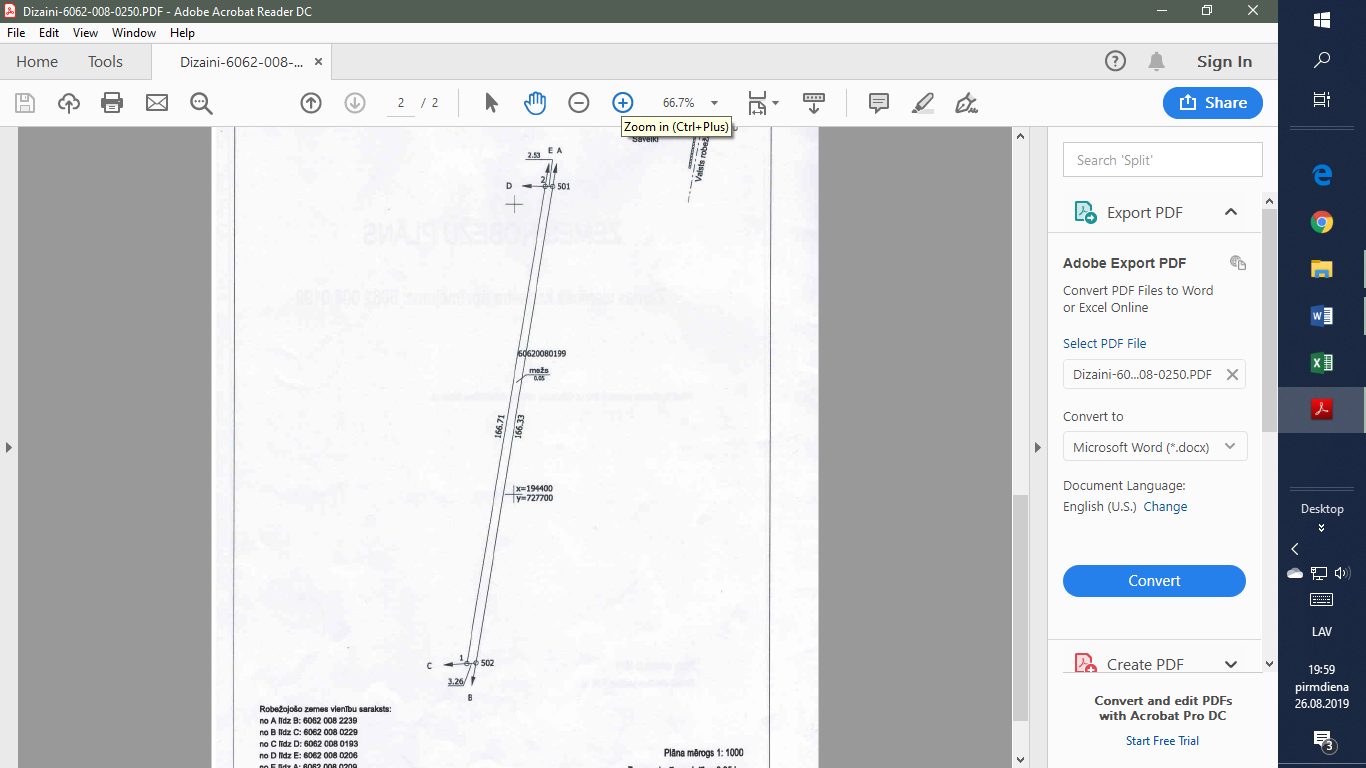 Iekšlietu ministrsS. Ģirģens